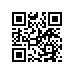 О составе государственной экзаменационной комиссии по проведению государственной итоговой аттестации студентов образовательной программы бакалавриата «Программная инженерия» факультета экономики, менеджмента и бизнес-информатики НИУ ВШЭ – Пермь и секретаре государственной экзаменационной комиссииПРИКАЗЫВАЮ:Утвердить государственную экзаменационную комиссию (далее – ГЭК) 
по проведению государственной итоговой аттестации (защите выпускных квалификационных работ) студентов 4 курса образовательной программы бакалавриата «Программная инженерия» направления подготовки 
09.03.04 Программная инженерия факультета экономики, менеджмента и бизнес-информатики НИУ ВШЭ – Пермь, очной формы обучения в составе:Председатель ГЭК – Шварц К.Г., д.ф.-м.н., доцент, профессор кафедры прикладной математики и информатики ФГБОУ ВО «Пермский государственный национальный исследовательский университет». Члены ГЭК:- Лядова Л.Н., к.ф.-м.н., доцент, доцент кафедры информационных технологий в бизнесе НИУ ВШЭ – Пермь,- Шестакова Л.В., к.ф.-м.н., доцент, доцент кафедры информационных технологий в бизнесе НИУ ВШЭ – Пермь,- Викентьева О.Л., к.т.н., доцент кафедры информационных технологий 
в бизнесе НИУ ВШЭ – Пермь, - Красилич Н.В., ведущий инженер-программист ОАО «БК Софт»,- Краснухина О.В., генеральный директор ООО «Информационные Бизнес Системы Пермь», - Полещук А.Н., директор по инновациям ООО «Институт информационных систем», - Селезнев К.А., исполнительный директор ООО «Прикамское предприятие вычислительной техники и информатики».Секретарь ГЭК – Ковалева И.Г., диспетчер отдела сопровождения учебного процесса в бакалавриате по направлению «Программная инженерия».Первый проректор									В.В. РадаевРегистрационный номер: 6.18.1-01/2904-33Дата регистрации: 29.04.2020